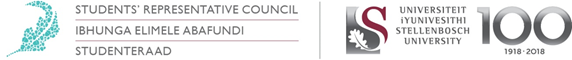 Constitutional ResponsibilitiesThe Tygerberg Student Council Chair serves as the highest institutionalized representative of the Tygerberg Student Union. The TSR Chairperson, as the CEO of the Tygerberg student Council, similarly chairs the executive committee of the TSR. The TSR Chairperson also forms part of the Stellenbosch Students representative Council.In my capacity as the chairperson, I serve on the Faculty Board, the Dean’s Advisory Committee on Transformation, Strategic Committee on Recruitment, Selection and Admission (SCoRSA), the Deans Management Team (DMT) and the Rectorate.Portfolio OverviewPortfolio responsibilities overview:Chief executive officer of the TSR and the TSR executiveSpokesperson for the TSR and Tygerberg campus students Communication: Campus emails to Tygerberg campus studentsChair the general and executive meetings of the TSRSit on the Dean’s Management Team.Sit on the Rector’s Management Team.Sit on the SRC.Portfolio objectives:To amplify the voice of Tygerberg Students across the institution by working closely with the Rectorate and the Deans Management Team.To empower all members of the TSR to infiltrate spaces within the university’s management and to increase their circle of influence, in order to advocate for Tygerberg Students to the best of their capability.To improve the visibility of the TSR on campus by working with other student leadership bodies as well as non-positional leaders.To promote transparent and accountable governance.To improve the relationship between the SRC and the TSR.To be a proponent of social justice on campus as well as within my circle of influence in society at large. Portfolio committee: Committees / Task TeamsTygerberg Student Representative Council:Ensure that the meetings are productive as that the council has been meeting their outcomes and that action points have been completed.Faculty of Medicine and Health Sciences Dean’s Management Team and the Rectorate:Ensure that the voices and concerns of students are addressed to the highest level of management. Stellenbosch University SRC:As the Chairperson of the TSR I sit as an ex-official on the SRC.Budget OverviewThe budget that has been allocated to my portfolio is R2 200. I had requested a budget for travel costs to and from the Stellenbosch Campus for SRC related business, however I will not be needing that money anymore because we no longer have contact meetings due to the COVID-19 pandemic.Term OverviewThis third term was not very eventful because everyone was adjusting to the new normal of having to work remotely. Having to make indefinite changes to our year plans was very challenging because at the beginning of lockdown, it was not clear how far into the future we would have to make plans for contactless projects. In the midst of the chaos, we were able to assist students with issues related to academic support as well as the data and devices for online learning. Students in the Faculty of Medicine and Health Sciences, especially the final year students across all the undergraduate programmes, require clinical training and therefore need to be on campus. I helped facilitate the return of the final year medical students because there were many problems and things that had been overlooked regarding their return. Those issues have since been resolved and the final year students of the other programmes have been returning successfully. There are significant changes which are being made to the academic programmes, and I am specifically involved in the planning of the new set up of the first 12 weeks of the MB, ChB Student Internship programme. At the beginning of July, a student was assaulted by another student on campus and we have had to deal with that as the TSR and other student leadership bodies. We have been engaging with university management as well as support staff to understand why the incident was not handled well by the university, and to try and find solutions to GBV. We will continue engaging with both staff and students within the university to make sure that the systems put in place will ensure that justice is always served. Plans for Next Academic TermHandover PeriodThe forthcoming term is my final term in office, so I will be wrapping things up and preparing handover documents for my successor. I will also be assisting my vice-chair with setting up the handover process for the whole TSR so that things run smoothly even though we are working remotely. There are prescribed handover documents to fill in, but I also do need to prepare all the other resources that I found useful for myself in this term. We currently do not have a good system for handing over of resources and documents, so we will be working on establishing that to make things easier for the outgoing and incoming TSR. The best way to do this would be to set up portfolio-specific folders on our google drive where each member will drop all the resources which they found useful during the year. EvaluationsThe evaluation of each TSR member happens during the fourth term. My vice-chairperson has started the process, and we will be finalizing it through the next few months.Assist Elect-Us with election processThe election committees of both the TSR and SRC have requested assistance from members for the election process. I will be assisting wherever I can.Recommendations for Portfolio ImprovementRegistration periodPreparations for the registration period on Tygerberg campus need to be improved. I am currently writing a report for my handover period for my successor. Before finalising this, I will discuss with the SRC whether or not Tygerberg needs to work independently on our efforts to register all students, or if the SRC going forward will support Tygerberg students.Work harder to encourage students to attend TSR meetings so that they stay informed.Understand the intricate structures of the university to know who to contact in different situations. I find that this is very important because it saves time and contacting the right person always yields the best results.Important Contactsdeanfmhs@sun.ac.za – FMHS Dean – Prof Jimmy Volminktygstudpar@sun.ac.za – Tygerberg Student Parliament ramone@sun.ac.za – TSR Student Governance Coordinator – Ramone Comalieanelemdepa@sun.ac.za – Student Governance Manager – Anele Mdepasn2@sun.ac.za – Faculty managementkhairoonisa@sun.ac.za – Manager Student Affairs: Tygerberg – Khairoonisa Foflonkerjuliablitz@sun.ac.za – Vice-Dean: Teaching and Learning – Prof Julia BlitzName and Surname:Ntsako MtileniPortfolio:Tygerberg Student Representative Council ChairpersonSubject:Third term reportEmail:tsrchair@sun.ac.zaNtsako Mtileni19804660Chairperson, Executive CommitteeKristin Arends20964765Vice-chairperson, Executive CommitteeNqabayezulu Mngomezulu18955339Secretary, Executive CommitteeNikita Heneke20843690Financial Manager, Executive CommitteeSanelisiwe Kulati21167109Student Development, Policy Unit Chair, Executive CommitteeKeaton Harris 17528682Student WellnessMarnus van Niekerk20080956SportMenzi Mathenjwa20957599Social ImpactLebo Likole18998720Student ServicesLynette Classen19795858Tygerberg Societies Council (TSC) ChairpersonAbdul-mutakabir Aziz20878273Tygerberg Academic Affairs (TABR) ChairpersonSlindekahle Msane 21080798Tygerberg Prim Committee (TPC) ChaipersonSandisiwe Matyesini19243006Tygerberg Post-graduate Student Council (TPSC) ChairpersonOkara Opara20762402CultureMelvene Devenish21144532KopanoNitesh Dayar21101329Media and MarketingDharshana Moodliar20741456Green and SustainabilityLebo Mothupi20303688Critical Engagement